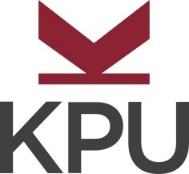 Budget and Budget JustificationDetailsAmountTime Release replacement cost – up to $15,000$0.00Student salaries/benefits/stipends – 33% of total budget or provide justification is less0.00Travel – research trip(s)0.00Travel – conferences(s)0.00Supplies and Equipment0.00Professional/Technical services0.00Other expenses (specify)0.00Total$0.00